FANTIC Application ChecklistThank you for your interest in the FANTIC Tuition Assistance program. FANTIC Funding is limited and requests will be reviewed on a first come, first served basis, therefore, please sign and submit the application with the following documentation as soon as possible. Virginia Driver’s License Proof of Residency(Utility Bill, Housing Contract, Voter Registration Card, Rent Receipt or Bank Statement – with name printed on the document)Selective Service acknowledgment letter (if applicable) – https://www.sss.gov/verify/  Financial Need Verification2020 Federal Tax Return Transcript – www.IRS.gov/individuals/get-transcript If you are not able to obtain your transcript due to COVID-19, you may submit your 2020 1040 Tax Return. Please remember to sign and date the signature page. SNAP Benefits StatementComplete the Virginia Wizard assessment - https://www.vawizard.org/wizard/assessment-combined Unfortunately, the assessment does not allow you to print off proof of completion. You may provide proof of your completion by taking a screen shot of the completion page. Completed and Signed FANTIC Application
When you are ready to submit your completed application and supporting documents, please contact Brittany Kinsey at bkinsey@Germanna.edu. You will then receive a separate email with a URL link to submit your documents in a secured manner.DO NOT EMAIL YOUR APPLICATION OR ANY SENSITIVE INFORMATION! Only use the link that is provided.If you have any additional questions, please contact Brittany Kinsey at (540) 834-1029 or bkinsey@Germanna.edu. 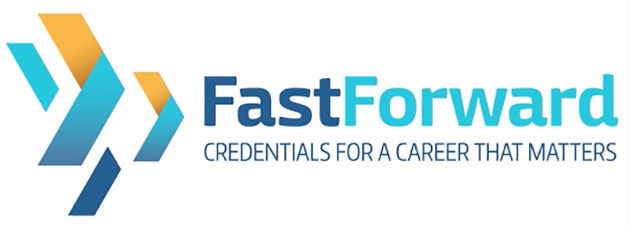 Awarding Policy and Distribution Plan for Financial Aid for Non-Credit Training Leading to Industry Credentials FANTIC The FANTIC program provides funding for students demonstrating financial need and shall be used only for approved FastForward programs and related testing in compliance with guidelines herein. FANTIC funding is limited and subject to availability.  Funds are intended to maximize investment of resources in students most likely to benefit, most likely to complete training, and most likely to attain a credential.Priority of Service:  FANTIC requests will be reviewed on a first come, first served basis and is based on availability of funds.Determination of Eligibility and Student Selection:Application Process — Students will complete the FANTIC application and provide required documentation. Application Review and Approval — Applications will be reviewed for approval/non-approval based on FANTIC eligibility guidelines.  Applicants will receive an email notification regarding the approval/non- approval of their applications.Determination of Award Amount: GCC will make an award up to 100% of the tuition amount, based on availability of funds. GCC will utilize FANTIC funds to target students who are not eligible for other financial assistance to cover tuition costs and who fall within the FANTIC income eligibility guidelines.  In addition, award amounts are based solely on institutional charges to the student. (Indirect costs, such as personal expenses, transportation, or childcare are not funded by FANTIC.)Additional eligibility guidelines:  If a FANTIC eligible student does not successfully complete the course, please note that (a) GCC will not require or request FANTIC students to pay back FANTIC funds used to pay for the first 1/3 of the FastForward course; (b) student is responsible for the second 1/3 of tuition, per the FastForward WCG Agreement; and (c) the student is ineligible for additional awards.Notification of Award: Award recipients will receive an award letter outlining the amount of their award and a Memorandum of Understanding (MOU) detailing their responsibilities. The MOU will be signed by the student to acknowledge understanding and acceptance of the requirements, and a copy will be kept in the college’s student record.  No FANTIC funds will be disbursed directly to the student; funds will be transferred directly to the college and allocated to AIS Department Code 200029.What is expected of FANTIC Applicants/Students?They will regularly attend and complete the training; ANDSuccessfully attend the industry credential or license at the end of the program, and verify attainment of the credential in a timely manner to GCC; ANDPay for the cost of the credential or license if it is not included in the cost of tuition.If the student does not complete the program and seeks withdrawal or tuition refund, GCC Workforce Service’s regular refund policy will apply.If the student does not successfully complete the funded program, the student is ineligible for additional awards. However, the student may submit an appeal for unusual or mitigating circumstances.Requirements of Award Upon Approval:Your attendance and progress will be monitored regularly by the FANTIC Administrator.  You may be requested to submit additional documentation regarding your progress.You are expected to provide a copy of all industry certifications earned to the FANTIC Administrator. You must obtain your credential and provide a copy to GCC within 120 days of course completion.If the credential testing is embedded in the course tuition and you are not successful with the initial credential test, then you are required to pay for any additional testing.You are required to communicate employment status to the FANTIC Administrator for follow up and tracking.What are the eligibility qualifications for FANTIC?You must meet all of the following:Be a US citizen or eligible noncitizen.Be domiciled in the Commonwealth of Virginia for a minimum of twelve (12) months and demonstrate proof of residency with one of the following:Have held a Virginia driver’s license or Virginia DMV ID for a minimum of twelve (12) months. Filed a Virginia tax return within the last twelve (12) months.Be registered to vote in Virginia.Own or operate a motor vehicle registered in Virginia.Answer NO to the question, “Did you move to Virginia from another state for the purpose of attending school?”  Be eighteen years old if you have completed high school or earned a high school equivalency credential. Be nineteen years old or older if you have not completed high school or earned a high school equivalency credential.Be in compliance with Federal Selective Service registration requirements.Not be enrolled in an associate or bachelor’s degree program, unless the Workforce program provides training related to the degree program and is necessary to meet a job requirement or advance employment success.Enroll in a preapproved GCC Center for Workforce credential program.Not receiving tuition and/or forms of tuition funding including employer assistance plans or other tuition assistance programs from WIOA, SNAP E&T, VIEW, TANF, DARS, etc., or any other non-state or federal programs.Demonstrate financial need based on household income by:Providing proof that either the student or dependent student’s parent(s) is currently eligible for the Supplemental Nutrition Assistance Program (SNAP) and/or Temporary Assistance for Needy Families (TANF); ORDemonstrating that the student or the dependent student’s parent(s) has a household adjusted gross income that is either less than 200% or 300% of the Federal Poverty Guidelines depending on the student’s physical home address. This qualification will be determined by GCC Workforce Services staff based on a Tax Return Transcript provided by the applicant.You must apply to the IRS to get a Tax Return Transcript that must accompany the application to determine your financial eligibility. This process can take up to 10 business days. Go to IRS website: http://www.irs.gov/Individuals/Get-Transcript.If the student’s tax transcript is unavailable, satisfactory proof of prior year’s income is required.How do I apply?Complete the FANTIC Application and required documents and send via secure link provided. Complete the Virginia Wizard assessment and provide a copy with your FANTIC Application. https://www.vawizard.org/wizard/assessment-combined  (NOTE:  You will need to create an account and log in to take the assessment.  When you finish, click on “Show Careers” and then right-click and print the screen.  Send the completed Wizard assessment results, along with your completed FANTIC application.FANTIC applications will be reviewed by Germanna staff to determine qualification. You may be required to apply for other funding sources based on your application responses/documentation prior to being evaluated for FANTIC.As part of the application process, you will also sign a Memorandum of Understanding that outlines the expectations of and cost to the recipient and becomes a part of the application packet acknowledging your obligations and responsibilities for obtaining these funds.GCC Workforce Services Class Cancellation PolicyIn the event GCC Workforce Services cancels a class, the applicant will be given the option of moving to another section of the same class or receive a refund.  Any financial assistance awarded will be refunded to GCC Workforce Services.GCC Workforce Services Refund PolicyFor classroom courses offered by Germanna, students may request course transfers or withdrawals seven or more calendar days prior to the start of class.  No refunds, course transfers, or withdrawals may be made fewer than seven days prior to the start of class.  This policy also applies to same course transfers.  Please contact the Center for Workforce at (540) 891-3012 between the service hours for any registration changes.  *NOTE: Some specialty classes and those offered through third-party partners may have refund deadlines 14 days or more, prior to class start date. Contact Information and QuestionsFor general questions, you may contact our office at gccworkforce@germanna.edu, or call (540) 891-3012, or stop by our office at the Fredericksburg Area Campus, 10000 Germanna Point Drive, Fredericksburg, VA 22408.GCC FastForward FANTIC Application PacketOnly fully completed applications will be reviewed/considered. All required documentation must be provided with your application before the start of class.HIGHEST EDUCATION ATTAINED: 	     Some High School		     High School Graduate/GED			     Some College/Trade School           Associate/Trade School Degree 				            Bachelor’s Degree	      Master’s Degree       Ph.D. or Ed.D.	Prequalifying Questions: Please answer questions A-D to help us determine if WCG FANTIC is appropriate for you.Are you a veteran who is eligible for GI Bill funding?	          Yes	         NoAre you currently unemployed?		          Yes	         NoIf you answer yes, please answer the following question:Are you eligible for or receiving unemployment benefits?           Yes	         NoIf you are employed, were you laid off in the last 20 months and                                    currently in an interim or temporary position?       	          Yes	         NoAre you receiving any other tuition assistance from other sources?     Yes	         NoAre you currently receiving SNAP or TANF?                                                 Yes	         NoIf you answer YES to any of the above questions, you may be eligible for other funding options.1.  Are you currently enrolled in an Associate or Bachelor degree program?           Yes           No     If currently enrolled, please complete the following:2.  Have you registered for Selective Services in compliance with the Selective Service Act?	Yes		No		Female Applicant (SSA does not apply)Identification: Official Photo-ID such as driver’s license.4.  Proof of Virginia Domicile: You must be a domiciled in the Commonwealth of Virginia for a minimum of       twelve (12) months and demonstrate proof of domicile with one of the following:Hold a Virginia driver’s license or Virginia DMV ID. Filed a Virginia tax return within the last twelve (12) months.Be registered to vote in Virginia.Own or operate a motor vehicle registered in Virginia. One of the following documents with the applicant’s name and address preprinted on the document.  Utility Bill		Housing Contract		Voter Registration Card  Rent Receipt		Bank Statement	5.   Did you move to Virginia from another state for the purpose of attending school?    Yes    No6.   Age Verification: One of the following legal documents that shows your date of birth:  Birth Certificate	  	  State-Issued ID	  Passport	  Valid Driver’s License7.  Financial Need Verification (Select Option 1 or 2 to verify financial need based on household income)   OPTION 1: SNAP or TANF eligibility  Current/Active SNAP Card and Letter of Eligibility (Supplemental Nutrition Assistance Program)	  Current/Active TANF Card & Letter of Eligibility (Temporary Assistance for Needy Families)	   OPTION 2: Household Income (must meet one of the below requirements)IRS Tax Return Transcript You must provide an IRS Tax Return Transcript.  Go to IRS website (allow 10 business days to arrive in mail): http://www.irs.gov/Individuals/Get-Transcript    I have attached a Tax Return Transcript from my most recent tax return.The applicant is claimed as a dependent on another’s tax return.If yes, the Tax Return Transcript submitted must be from the tax return on which they are claimed, not the applicant’s tax return.  See above for the process for obtaining Tax Transcripts.  I have attached a Tax Return Transcript from the most recent tax return of the person that can claim me.The applicant’s financial situation changed within the last year or the tax transcript is not available. If yes, must provide Letter of Appeal and satisfactory documentation showing proof of your situation.   I have attached a Letter of Appeal and proof of my financial situation.Based on (1) the Family Size of your household (Exemptions), and (2) ADJUSTED GROSS INCOME on your IRS Tax Return Transcript, we will use the following table to determine your financial eligibility. APPENDIX A:  FEDERAL POVERTY GUIDELINES (200% of Poverty Guidelines*) * Source:  https://aspe.hhs.gov/2020-poverty-guidelines 8.   Select the Eligible Workforce Credential Grant Training Program in which you wish to enroll.  If you are interested in receiving FANTIC for more than one program, you must submit a FANTIC application for each program.What is your Education Background:   Some High School     GED      High School Degree                                    Some college    College Degree  Are there any potential barriers that might prevent you from completing the training program and being successful in this career path?  How does this training & certification fit into your career goals? Applicant Memorandum of Understanding for Fantic Award (MOU)I understand and fully agree with each of the following conditions associated with applying for and receiving funding for the FastForward Financial Aid for Non-Credit Training Leading to Industry Credentials:I have accurately and truthfully completed this application for FastForward Financial Aid for Non-Credit Training Leading to Industry Credentials (FANTIC) and am not receiving other forms of financial assistance including, but not limited to, Veteran’s GI Benefits and WIOA Funding. Failure to fully disclose information or false statements/information will disqualify me from consideration.I understand the purpose of this funding is to financially assist me to gain the knowledge AND the applicable industry recognized credential or license. Seeking the applicable credential or license, whether it is incorporated in my program or requires me to obtain the certification at additional cost to myself is an expectation for accepting these funds.I understand that funding is limited.  And, if approved for this funding, I will be responsible for providing all required documentation. The remaining cost of tuition, up to a maximum of 100%, will be covered by the FastForward Financial Aid for Non-Credit Training Leading to Industry Credentials (FANTIC). Any additional costs required for credential/license attainment not included in the cost of the program are solely my responsibility. I understand that I am responsible for successfully obtaining my industry credential/license.  It is my obligation to present validation documentation of my industry credential/license to the GCC Workforce Services office.I understand my obligation to attend all scheduled classes since absences may compromise my success and ability to acquire the necessary information, training, and preparation for certification. I will make the commitment necessary to successfully complete the program requirements and will promptly seek the related credential/license.I understand that, as part of the FastForward Grant expectation, I am responsible for completing this program and obtaining my credential/license. I understand there are no job guarantees expressed or implied, and the responsibility for finding employment is solely my own.I agree to respond promptly to requests for information related to this agreement and/or the class if contacted before, during, or after the class and to provide GCC Workforce Services with a current/updated daytime phone number and email.I agree to provide information needed to complete the follow-up documentation in a timely manner. I will provide documentation of the credential/license within 120 days of completing the Workforce Services program.I understand and fully agree to abide by the conditions of the MOU’s contractual, financial, and credential/license obligations as stated above in consideration for receiving GCC FANTIC Assistance:Attribution:  The Workforce Innovation and Opportunity Act - US Department of Labor - Employment is the source of funding for printed and electronic materials.Today’s Date:Today’s Date:Applicant Name:Applicant Name:Applicant Name:First: First: MI:MI:MI:Last:Last:Street Address / PO Box:Street Address / PO Box:Street Address / PO Box:Street Address / PO Box:Street Address / PO Box:Apt #:Town/City:State:State:State:Zip Code:Zip Code:Social Security Number:Social Security Number:Social Security Number:Social Security Number:Date of Birth:Date of Birth:Date of Birth:Date of Birth:Date of Birth:Date of Birth:Daytime Phone NumberDaytime Phone NumberDaytime Phone NumberDaytime Phone NumberDaytime Phone NumberEmail:Email:Email:Name of Institution:Name of Institution:Name of Institution:Name of Institution:Address: City/State/Zip Code:City/State/Zip Code:City/State/Zip Code:City/State/Zip Code:Telephone:Telephone:Program of Study:Program of Study:Program of Study:Expected Completion Date:Expected Completion Date:Expected Completion Date:Expected Completion Date:Expected Completion Date:Family TypeMaximum Income AllowedFamily TypeMaximum Income Allowed1 person    $25,7605 people$62,0802 people$34,8406 people$71,1603 people$43,9207 people$80,2404 people $53,0008 people$89,320Program NameProgram NameProgram NameProgram Namecertifying organizationCommercial Driver’s License (CDL)Commercial Driver’s License (CDL)Commercial Driver’s License (CDL)Commercial Driver’s License (CDL)Virginia Department of Motor VehiclesClass A CDL  Class B CDLCompTIA A+ (Note: CompTIA IT Fundamentals credential is a pre-requisite for this class)CompTIA A+ (Note: CompTIA IT Fundamentals credential is a pre-requisite for this class)CompTIA A+ (Note: CompTIA IT Fundamentals credential is a pre-requisite for this class)CompTIA A+ (Note: CompTIA IT Fundamentals credential is a pre-requisite for this class)CompTIACompTIA IT Fundamentals  CompTIA IT Fundamentals  CompTIA IT Fundamentals  CompTIA IT Fundamentals  CompTIACore Craft SkillsCore Craft SkillsCore Craft SkillsCore Craft SkillsNational Center for Construction Education and Research (NCCER)Asphalt Field Level 1Asphalt Field Level 1Asphalt Field Level 1Asphalt Field Level 1Virginia Department of TransportationAsphalt Field Level 2Asphalt Field Level 2Asphalt Field Level 2Asphalt Field Level 2Virginia Department of TransportationAsphalt Plant Level 1Asphalt Plant Level 1Asphalt Plant Level 1Asphalt Plant Level 1Virginia Department of TransportationAsphalt Plant Level 2Asphalt Plant Level 2Asphalt Plant Level 2Asphalt Plant Level 2Virginia Department of TransportationAsphalt Surface TreatmentAsphalt Surface TreatmentAsphalt Surface TreatmentAsphalt Surface TreatmentVirginia Department of TransportationAsphalt Slurry SurfacingAsphalt Slurry SurfacingAsphalt Slurry SurfacingAsphalt Slurry SurfacingVirginia Department of TransportationIntermediate Work ZoneIntermediate Work ZoneIntermediate Work ZoneIntermediate Work ZoneVirginia Department of TransportationIndustrial Machining Level 1: Manual Milling Skills IIndustrial Machining Level 1: Manual Milling Skills IIndustrial Machining Level 1: Manual Milling Skills IIndustrial Machining Level 1: Manual Milling Skills INational Institute of Metalworking Skills (NIMS)Industrial Machining: Turning Between CentersIndustrial Machining: Turning Between CentersIndustrial Machining: Turning Between CentersIndustrial Machining: Turning Between CentersNational Institute of Metalworking Skills (NIMS)Industrial Technology Maintenance: Basic Hydraulic SystemsIndustrial Technology Maintenance: Basic Hydraulic SystemsIndustrial Technology Maintenance: Basic Hydraulic SystemsIndustrial Technology Maintenance: Basic Hydraulic SystemsNational Institute of Metalworking Skills (NIMS)Industrial Technology Maintenance: Best Mechanical SystemsIndustrial Technology Maintenance: Best Mechanical SystemsIndustrial Technology Maintenance: Best Mechanical SystemsIndustrial Technology Maintenance: Best Mechanical SystemsNational Institute of Metalworking Skills (NIMS)Industrial Technology Maintenance: Best Pneumatic SystemsIndustrial Technology Maintenance: Best Pneumatic SystemsIndustrial Technology Maintenance: Best Pneumatic SystemsIndustrial Technology Maintenance: Best Pneumatic SystemsNational Institute of Metalworking Skills (NIMS)Industrial Technology Maintenance: Electrical SystemsIndustrial Technology Maintenance: Electrical SystemsIndustrial Technology Maintenance: Electrical SystemsIndustrial Technology Maintenance: Electrical SystemsNational Institute of Metalworking Skills (NIMS)Industrial Technology Maintenance: Maintenance OperationsIndustrial Technology Maintenance: Maintenance OperationsIndustrial Technology Maintenance: Maintenance OperationsIndustrial Technology Maintenance: Maintenance OperationsNational Institute of Metalworking Skills (NIMS)Industrial Technology Maintenance: Maintenance PipingIndustrial Technology Maintenance: Maintenance PipingIndustrial Technology Maintenance: Maintenance PipingIndustrial Technology Maintenance: Maintenance PipingNational Institute of Metalworking Skills (NIMS)Industrial Technology Maintenance: Maintenance WeldingIndustrial Technology Maintenance: Maintenance WeldingIndustrial Technology Maintenance: Maintenance WeldingIndustrial Technology Maintenance: Maintenance WeldingNational Institute of Metalworking Skills (NIMS)Backflow Prevention Device CertificationBackflow Prevention Device CertificationBackflow Prevention Device CertificationBackflow Prevention Device CertificationVirginia Board of ContractorsCarpentry Level ICarpentry Level ICarpentry Level ICarpentry Level INCCERCarpentry Level IICarpentry Level IICarpentry Level IICarpentry Level IINCCERCNC Milling Level I: Programming and Setup OperationsCNC Milling Level I: Programming and Setup OperationsCNC Milling Level I: Programming and Setup OperationsCNC Milling Level I: Programming and Setup OperationsNational Institute of Metalworking Skills (NIMS)Electrical Level IElectrical Level IElectrical Level IElectrical Level INCCERElectrical Level IIElectrical Level IIElectrical Level IIElectrical Level IINCCERMachining Level 1: CNC Milling OperationsMachining Level 1: CNC Milling OperationsMachining Level 1: CNC Milling OperationsMachining Level 1: CNC Milling OperationsNational Institute of Metalworking Skills (NIMS)Machining Level 1: Job Planning, Benchwork & LayoutMachining Level 1: Job Planning, Benchwork & LayoutMachining Level 1: Job Planning, Benchwork & LayoutMachining Level 1: Job Planning, Benchwork & LayoutNational Institute of Metalworking Skills (NIMS)Machining Level 1: Measurement, Materials & SafetyMachining Level 1: Measurement, Materials & SafetyMachining Level 1: Measurement, Materials & SafetyMachining Level 1: Measurement, Materials & SafetyNational Institute of Metalworking Skills (NIMS)HVAC Level IHVAC Level IHVAC Level IHVAC Level INCCERHVAC Level IIHVAC Level IIHVAC Level IIHVAC Level IINCCERHeavy Equipment OperatorHeavy Equipment OperatorHeavy Equipment OperatorHeavy Equipment OperatorNCCERIndustrial Maintenance Mechanic Level IIndustrial Maintenance Mechanic Level IIndustrial Maintenance Mechanic Level IIndustrial Maintenance Mechanic Level INCCERPlumbing Level IPlumbing Level IPlumbing Level IPlumbing Level INCCERPlumbing Level IIPlumbing Level IIPlumbing Level IIPlumbing Level IINCCERClinical Medical AssistantClinical Medical AssistantClinical Medical AssistantClinical Medical AssistantNational Healthcareer AssociationProgram start date:Program start date:Program start date:Describe your work history: APPLICANT NAMEAPPLICANT SIGNATURETHIS SECTION TO BE COMPLETED BY WORKFORCE SERVICES REPRESENTATIVETHIS SECTION TO BE COMPLETED BY WORKFORCE SERVICES REPRESENTATIVETHIS SECTION TO BE COMPLETED BY WORKFORCE SERVICES REPRESENTATIVETHIS SECTION TO BE COMPLETED BY WORKFORCE SERVICES REPRESENTATIVETHIS SECTION TO BE COMPLETED BY WORKFORCE SERVICES REPRESENTATIVETHIS SECTION TO BE COMPLETED BY WORKFORCE SERVICES REPRESENTATIVETHIS SECTION TO BE COMPLETED BY WORKFORCE SERVICES REPRESENTATIVETHIS SECTION TO BE COMPLETED BY WORKFORCE SERVICES REPRESENTATIVEProgram Selection: Total Program Cost: Total Program Cost: $$Certification:Included in Program CostIncluded in Program CostIncluded in Program CostIncluded in Program CostIncluded in Program CostCertification:Additional Program costs may apply and are the full responsibility of the student (and may include cost of physicals, books, uniforms, and supplies). Please contact the Center for Workforce for additional program details. Additional Program costs may apply and are the full responsibility of the student (and may include cost of physicals, books, uniforms, and supplies). Please contact the Center for Workforce for additional program details. Additional Program costs may apply and are the full responsibility of the student (and may include cost of physicals, books, uniforms, and supplies). Please contact the Center for Workforce for additional program details. Additional Program costs may apply and are the full responsibility of the student (and may include cost of physicals, books, uniforms, and supplies). Please contact the Center for Workforce for additional program details. Additional Program costs may apply and are the full responsibility of the student (and may include cost of physicals, books, uniforms, and supplies). Please contact the Center for Workforce for additional program details.        ESTIMATED OUT OF POCKET EXPENSE TO APPLICANT       ESTIMATED OUT OF POCKET EXPENSE TO APPLICANT       ESTIMATED OUT OF POCKET EXPENSE TO APPLICANT       ESTIMATED OUT OF POCKET EXPENSE TO APPLICANT$$Applicant Signature                        DateGCC Staff SIGNATURE                        Date